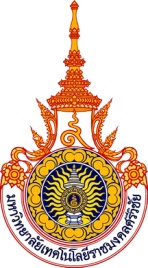 สมาชิกชมรม..............................................................................................ปีการศึกษา.....................               คณะวิทยาศาสตร์และเทคโนโลยีการประมง มหาวิทยาลัยเทคโนโลยีราชมงคลศรีวิชัย วิทยาเขตตรังที่รหัสนักศึกษาชื่อ - สกุลสาขาชั้นปี